Всероссийская конференция «Юные техники и изобретатели»в Государственной Думе Федерального Собрания Российской ФедерацииПроект«Речной буксир»Номинация «Освоение Арктики и мирового пространства»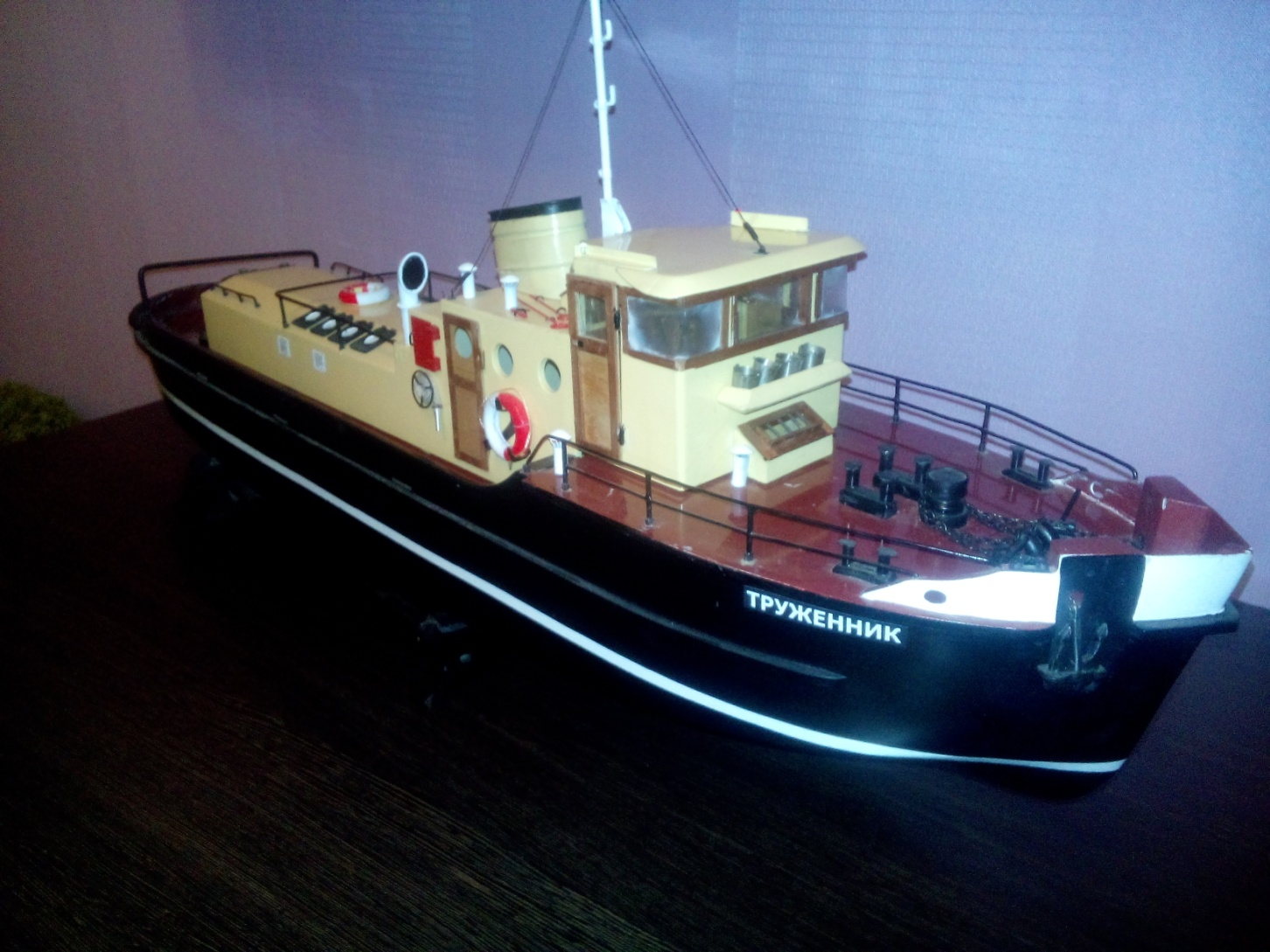 Автор: Касимцев Роман Михайлович 12 лет, обучающийся объединение «Судомоделирование» ГБОДОРМ «Республиканский Центр дополнительного образования детей»г. Саранск, Республика Мордовия;Руководитель: Глазков Валерий Николаевич педагог дополнительного образования ГБОДОРМ «Республиканский Центр дополнительного образования детей»г. Саранск, Республика Мордовия.Москва, 2016Аннотация проекта1.Название проекта: «Речной буксир»;2.Тематическое направление: «Освоение Арктики и мирового пространства!»;3.Автор проекта: Касимцев Роман;4.Руководитель: Глазков Валерий Николаевич;5. Объединение: «Судомоделирование» ГБОДОРМ «Республиканский центр дополнительного образования детей» адрес   г. Саранск ул. 1-я Набережная д. 27 контактный телефон  35-13-75, электронный адрес czenterdod@yandex.ru6.  Описание проекта. 1) Судомодель.2) Техническое описание модели. Модель речного буксира – стендовая копия настоящего корабля, который эксплуатировался в 50-60 годы. Модель действующая, радиоуправляемая построена для участия в спортивных соревнованиях по судомодельному спорту. Корпус модели выполнен путём сборки килевой рамы на стапеле и обшивкой бортов и днища картоном с дальнейшим армированием стеклотканью и эпоксидной смолой, окраска проводилась автомобильными нитроэмалями. Надстройка выполнена из фанеры и также окрашена автомобильными нитроэмалями. Такелаж и деталировка собственного изготовления.  Длина модели – ;  ширина – ,  высота борта – . Масштаб модели – 1:25. Тип двигателя – электромотор с регулятором хода. Модель участвует в соревнованиях в классе F-2А.Введение Цель работы - сконструировать модель копию  для участия в соревнованиях по судомодельному спорту в классе F-2-A.  Задача работы – изучение литературы по судомоделированию, конструированию моделей судов, изучение физических и механических свойств материалов применяемых при постройке модели. Новизна работы- при постройке модели мною была заменена авиационная фанера используемая для обшивки бортов и днища  на более дешёвый и доступный картон. Практическая значимость – модель построена для участия в конкурсах, технических выставках, спортивных соревнованиях по судомодельному спорту в классе моделей F-2-A. Основное содержание Прежде чем приступить к постройке буксира, следует основательно изучить чертежи модели, а так же подготовить все материалы.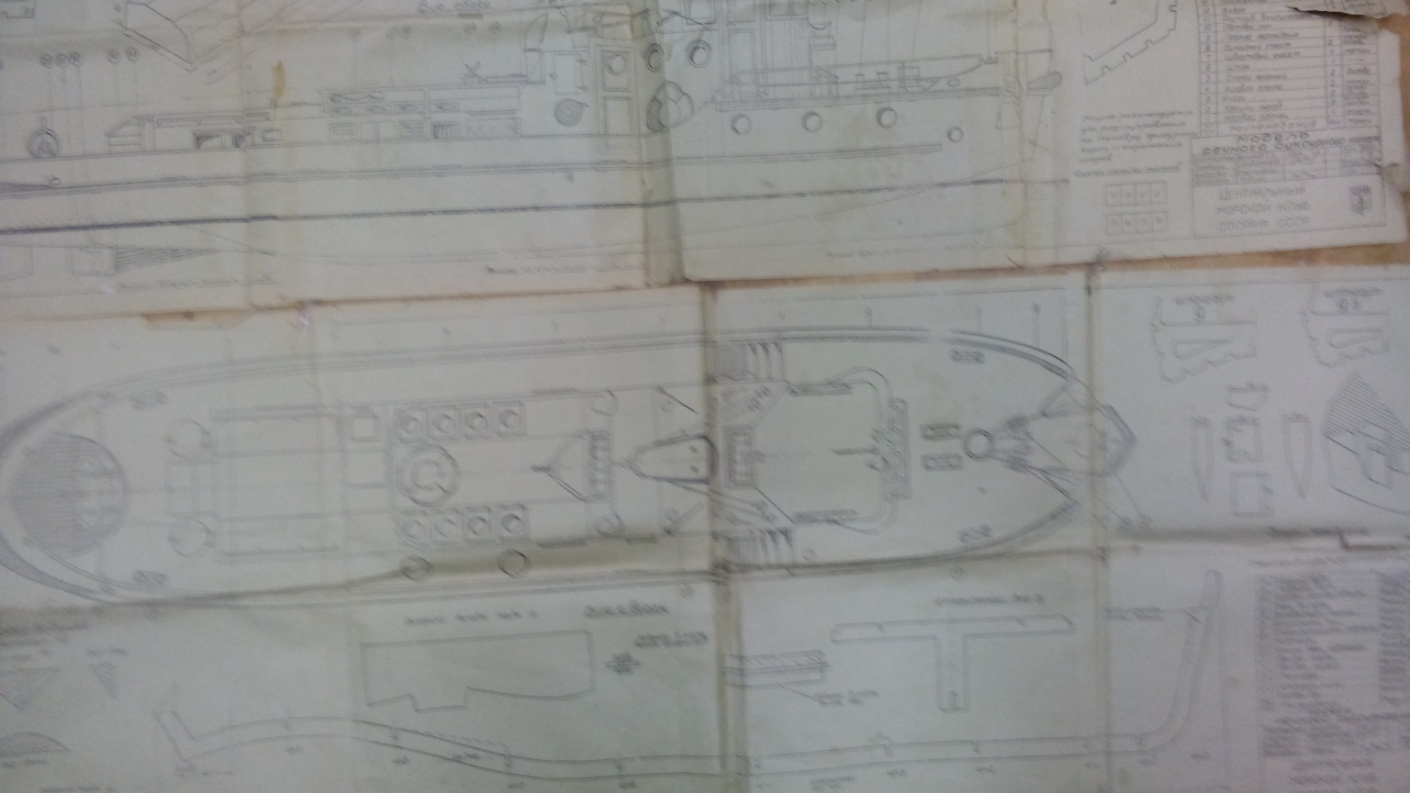  Выпиливаем при помощи лобзика шпангоуты  (ребровидные детали, к которым крепится обшивка), шпангоуты выпиливаются в виде замкнутого контура. 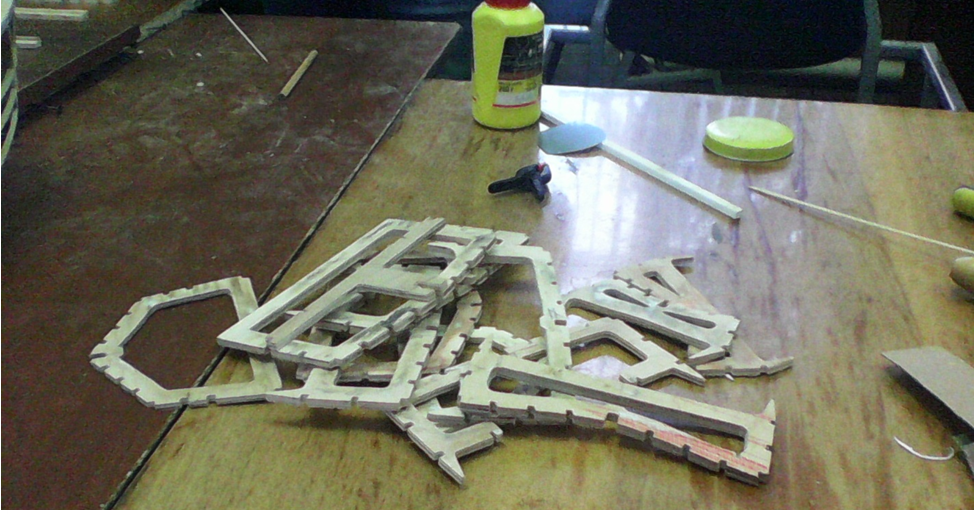  Затем крепим их в нужных местах к стапельной доске при помощи кусочков реек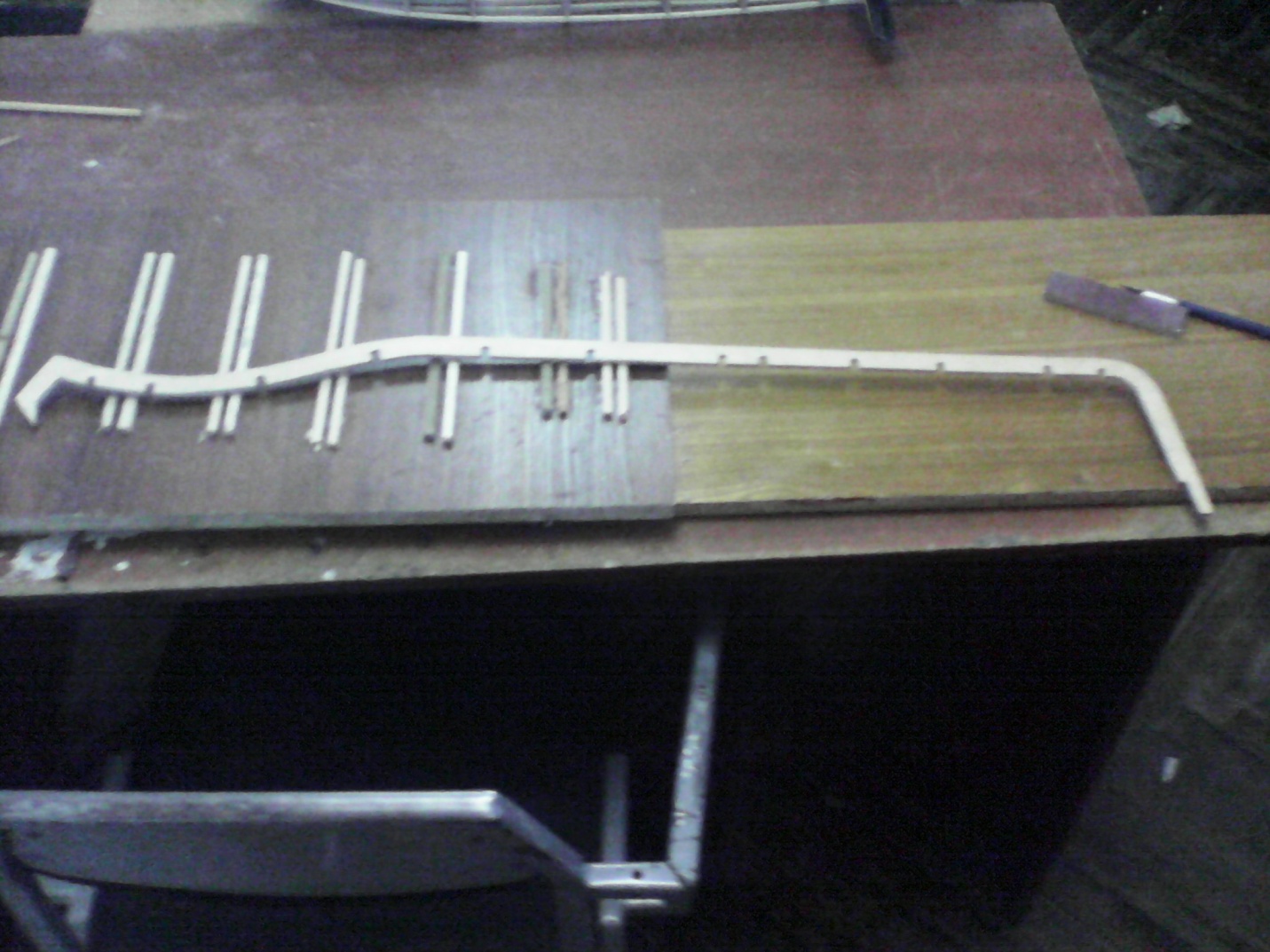  Сборка  корпуса ведётся  вверх килем. Приклеиваем форштевень, киль стрингера. 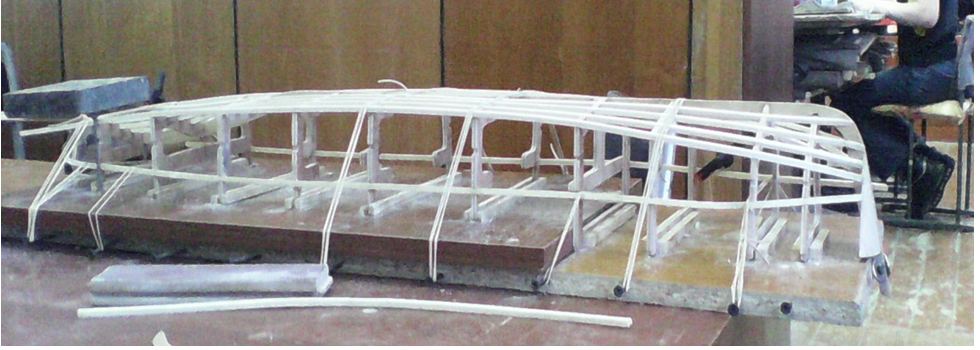   Снимаем  со стапеля и  приклеиваем палубу.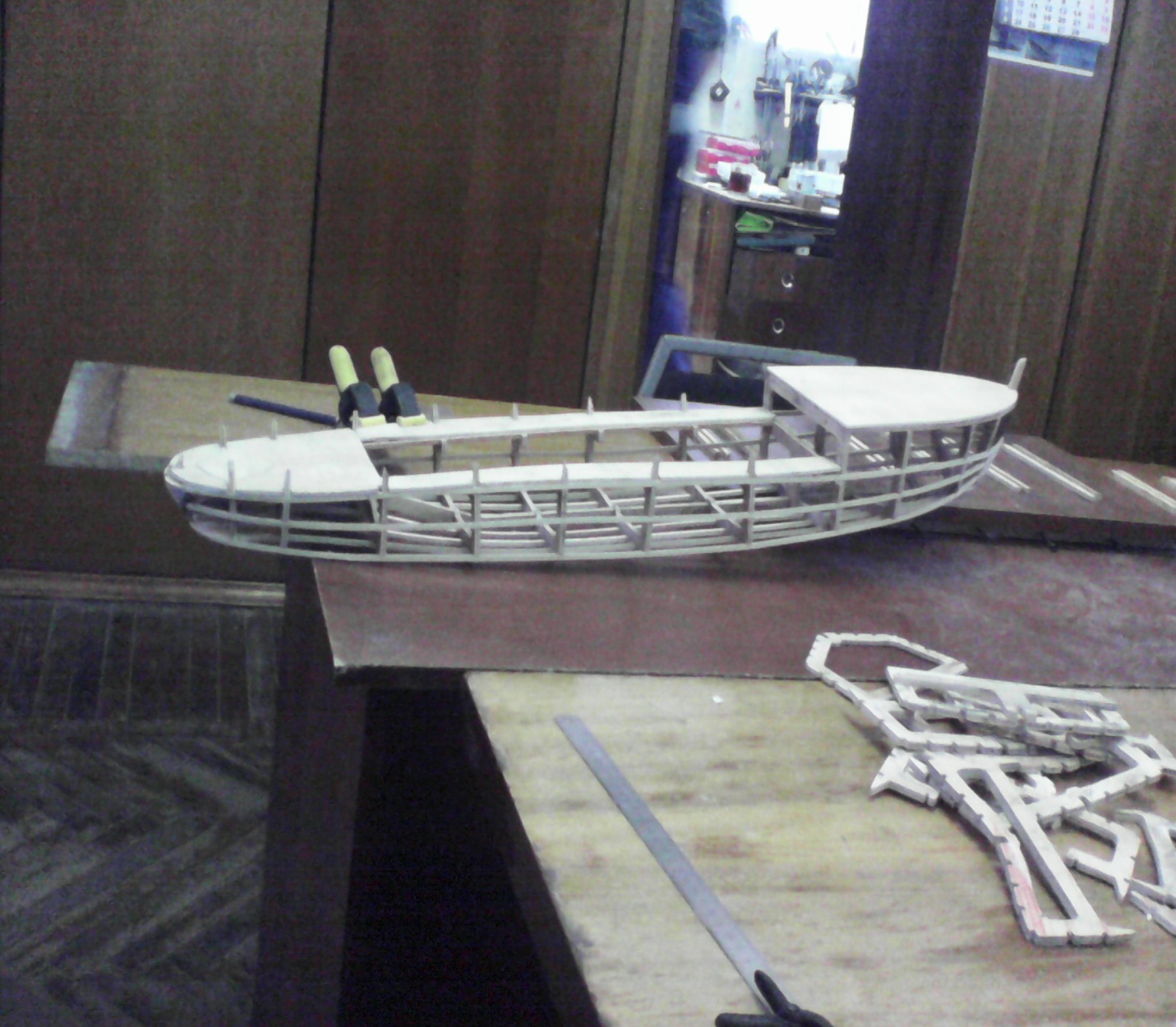 После того как все склейки затвердеют, приклеиваем обшивку из картона.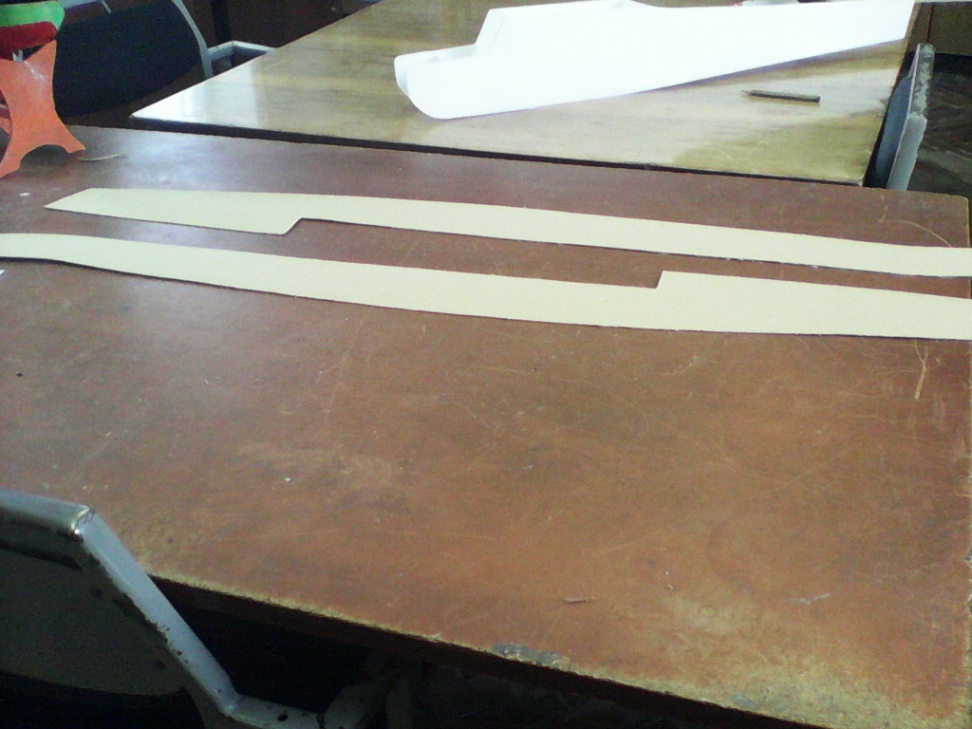 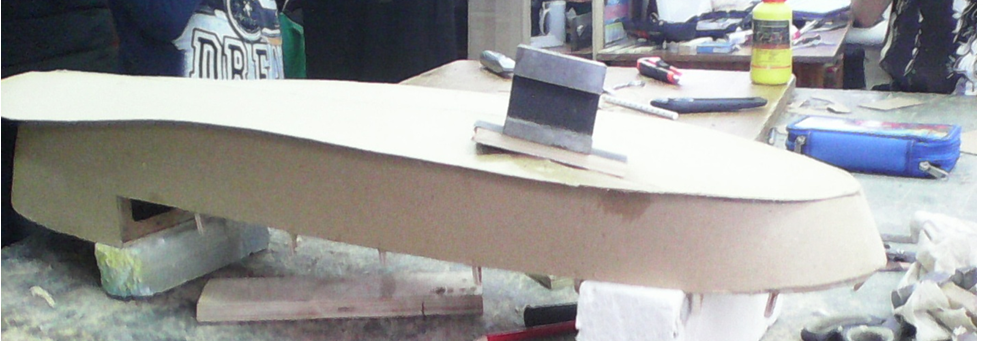 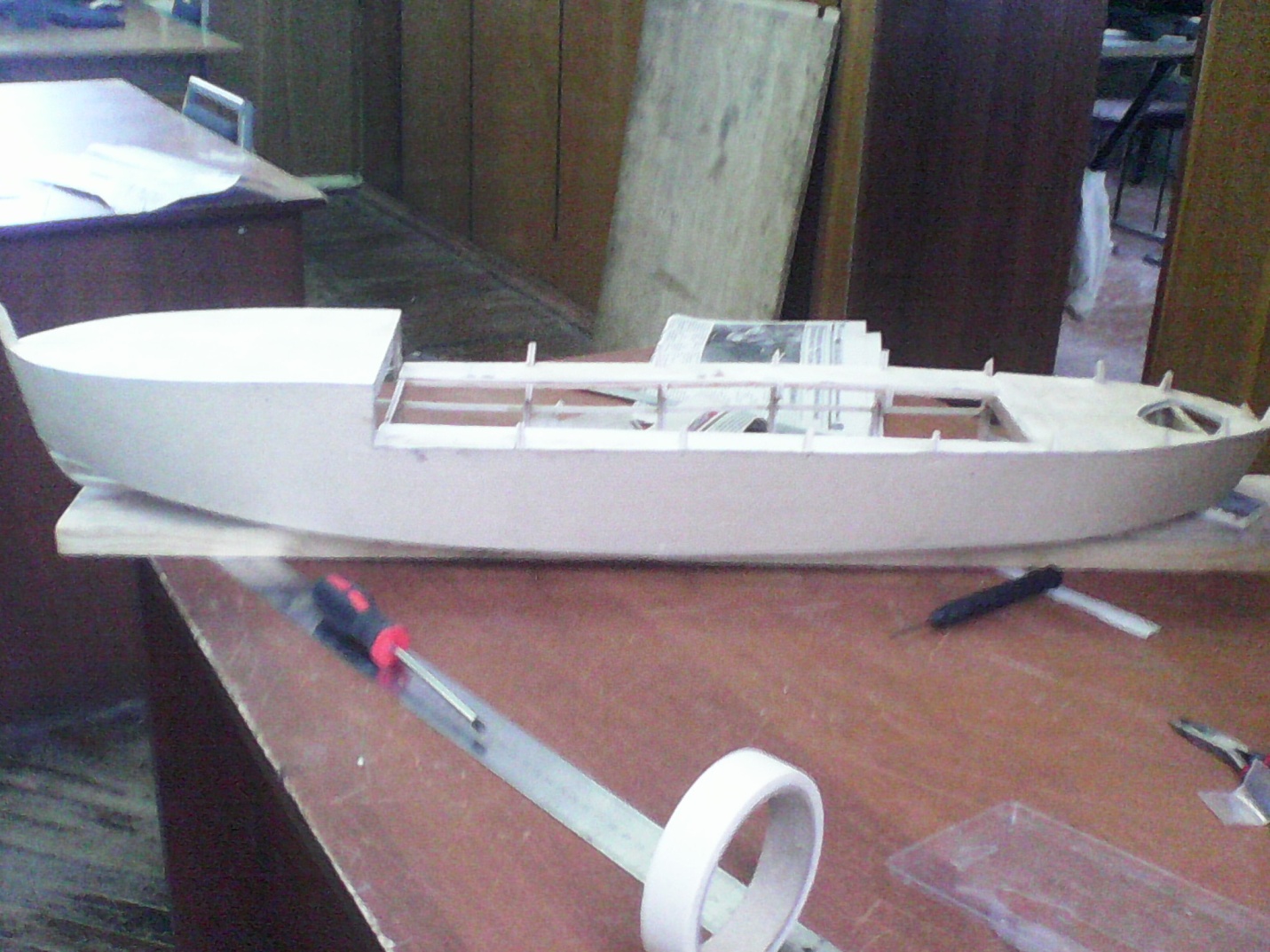 Затем, обрезаем облой, зачищаем наждачной бумагой  и армируем    корпус стеклотканью с эпоксидной  смолой.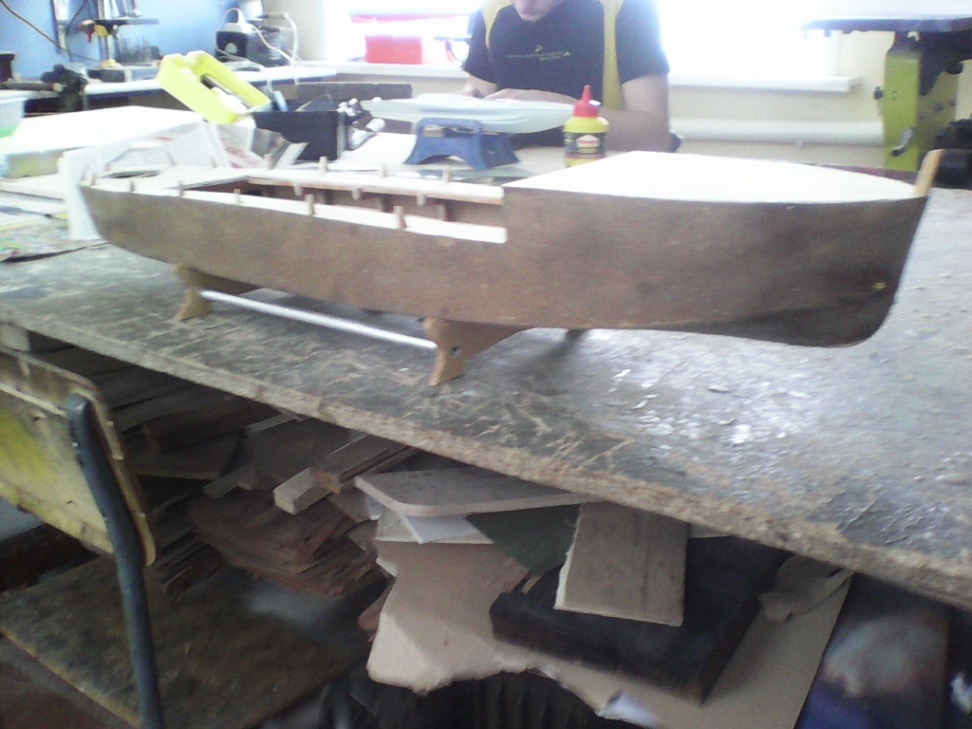 После высыхания вклеиваем фальшборт и привальный брус.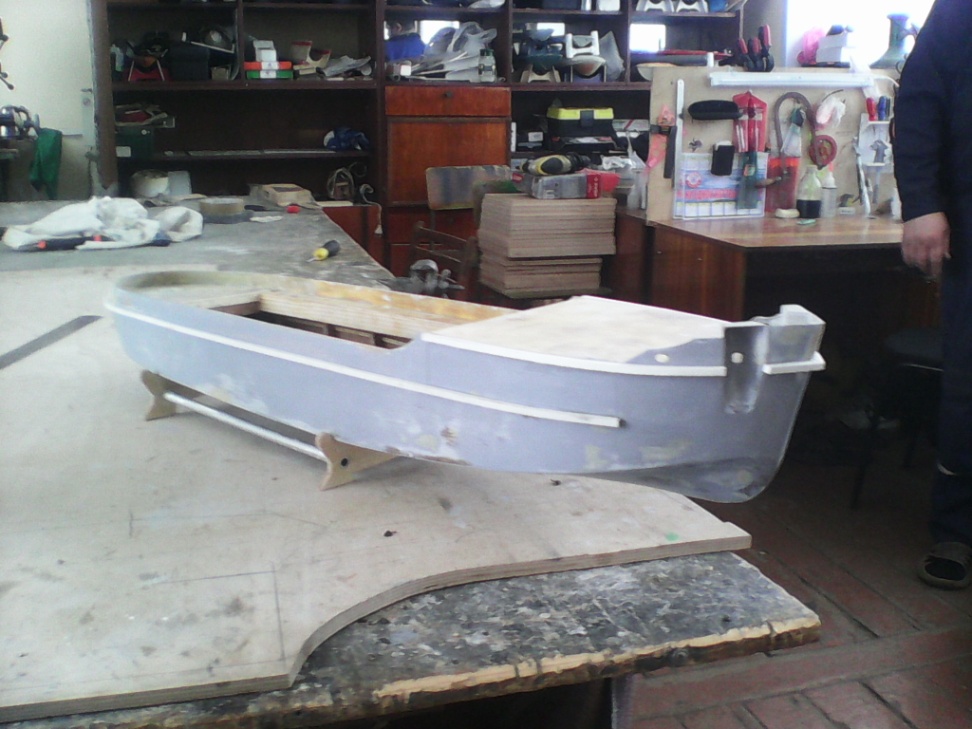 Затем вклеиваем дейдвудную трубу и  гельмпорт, устанавливаем двигатель.Теперь можно приступить к изготовлению надстройки. По чертежу размечаем, выпиливаем и  выклеиваем надстройку.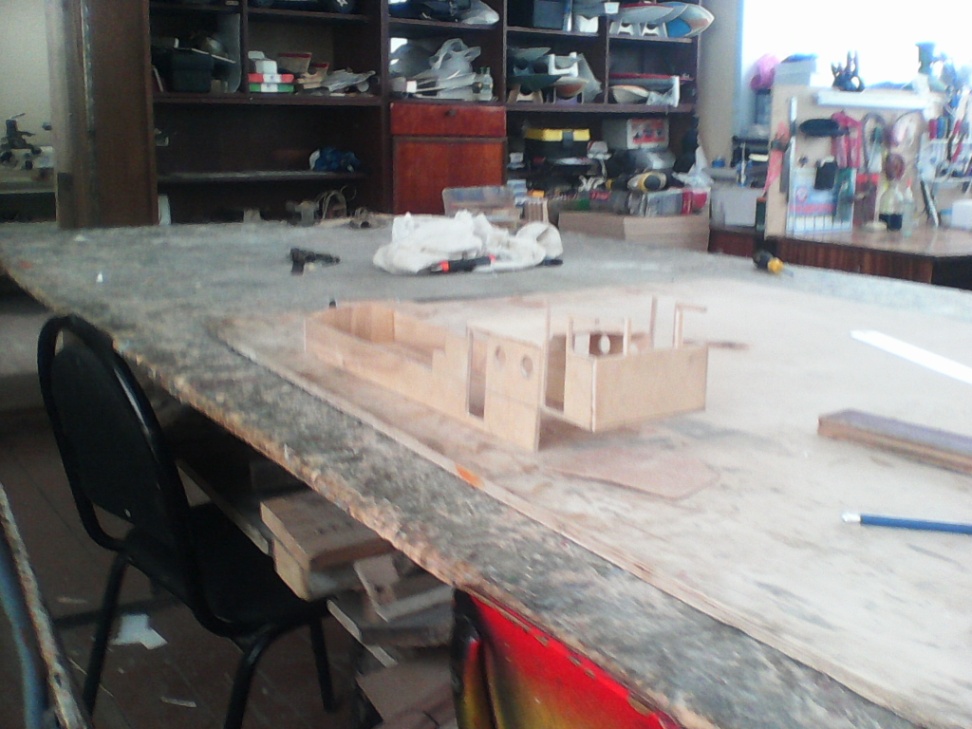 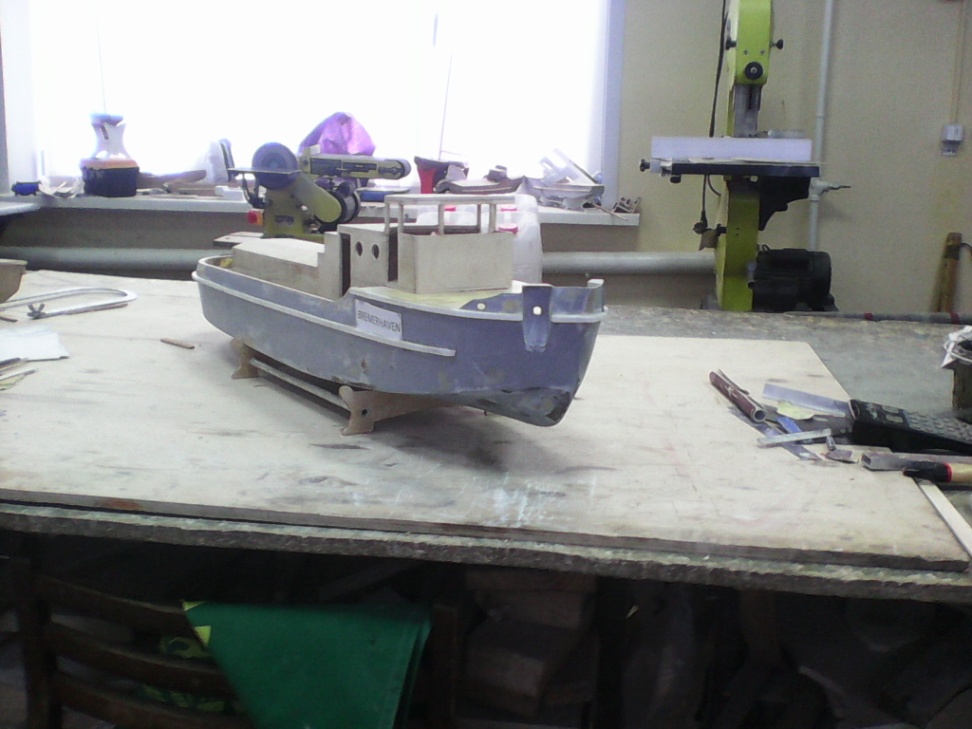 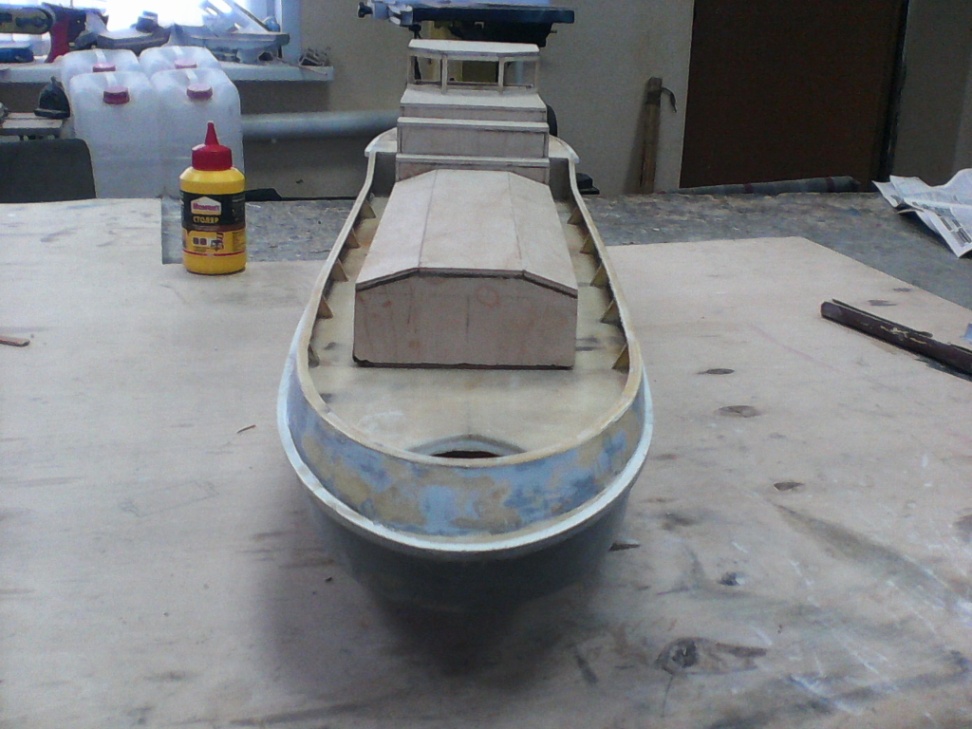 Затем  мы грунтуем и окрашиваем корпус и надстройку согласно пртатипа.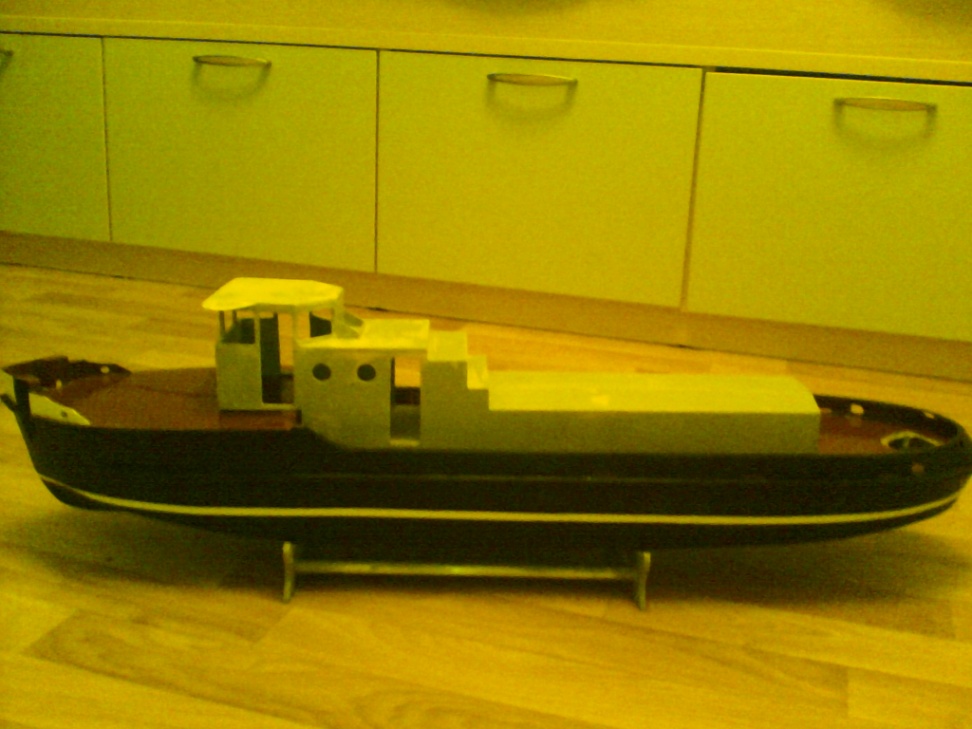 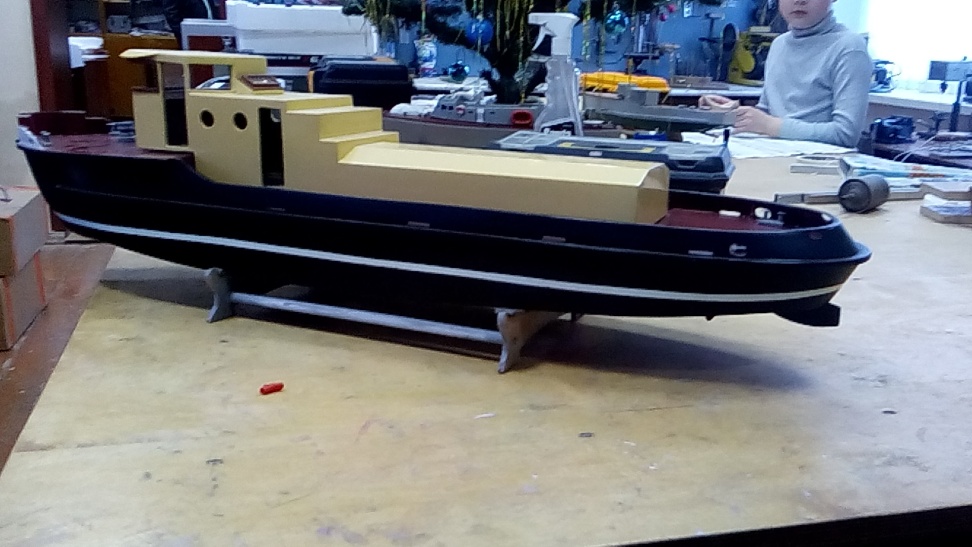 Изготавливаем леерное ограждение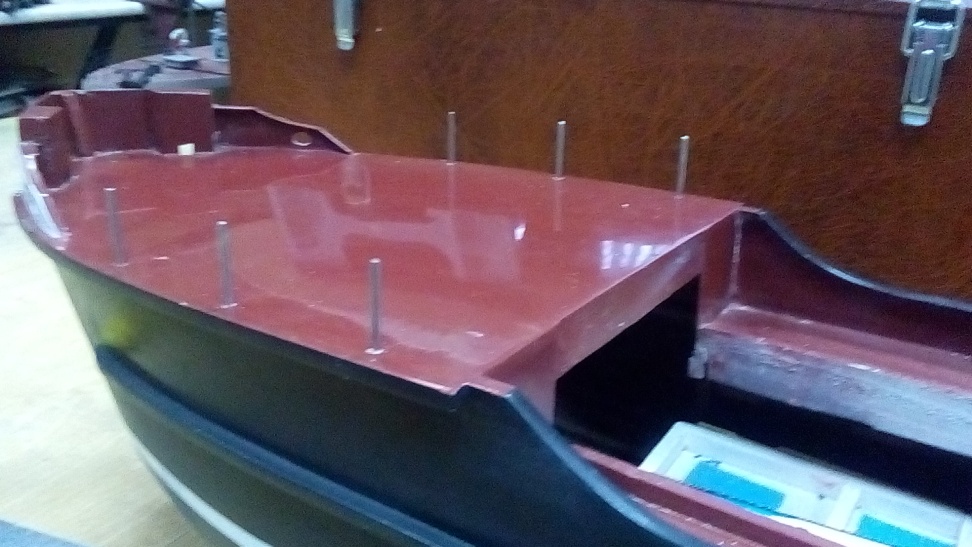 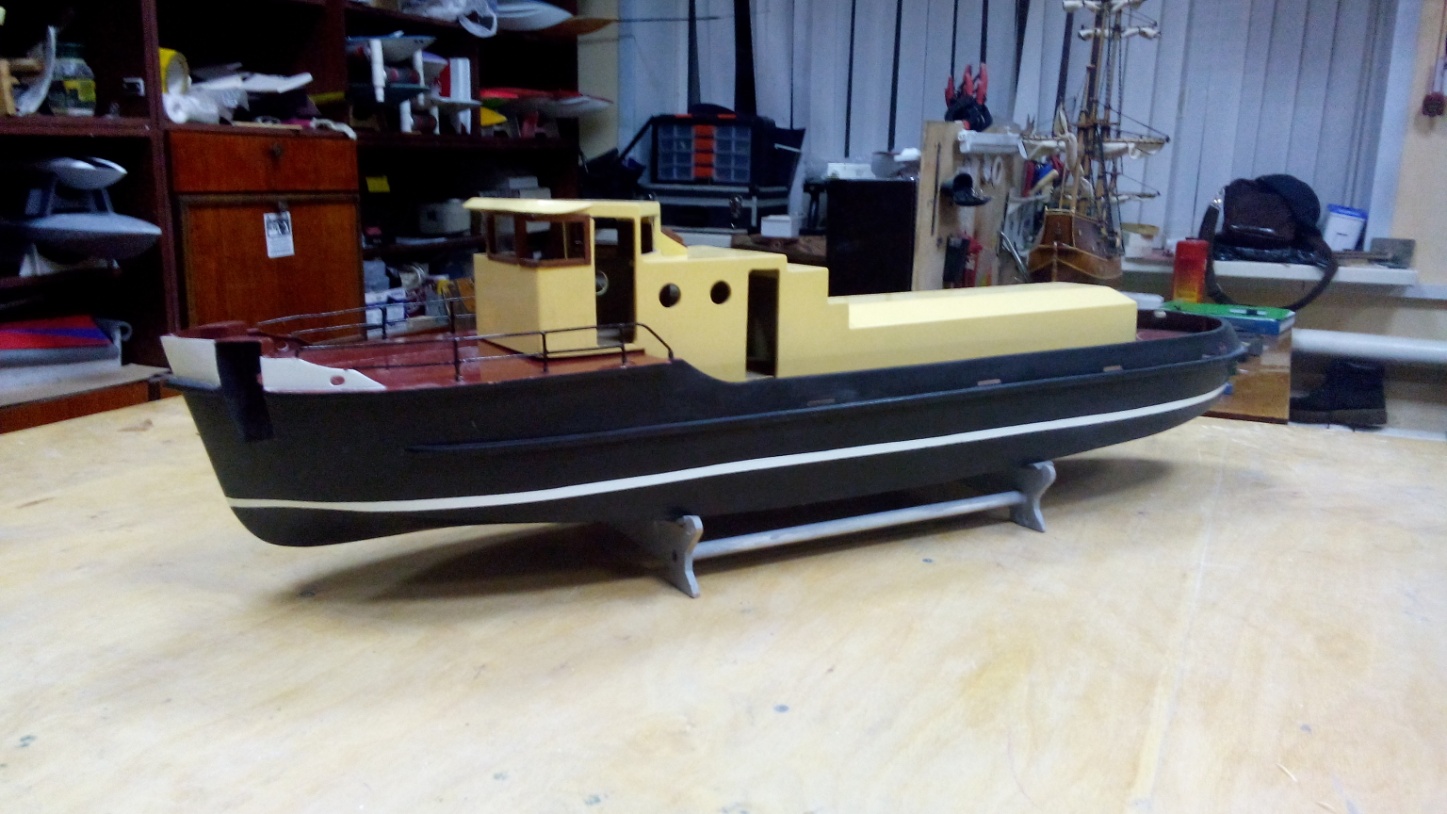 Затем изготавливаем и красим остальные мелкие детали, относящихся к швартовому, спасательному, противопожарному и прочему оборудованию корабля.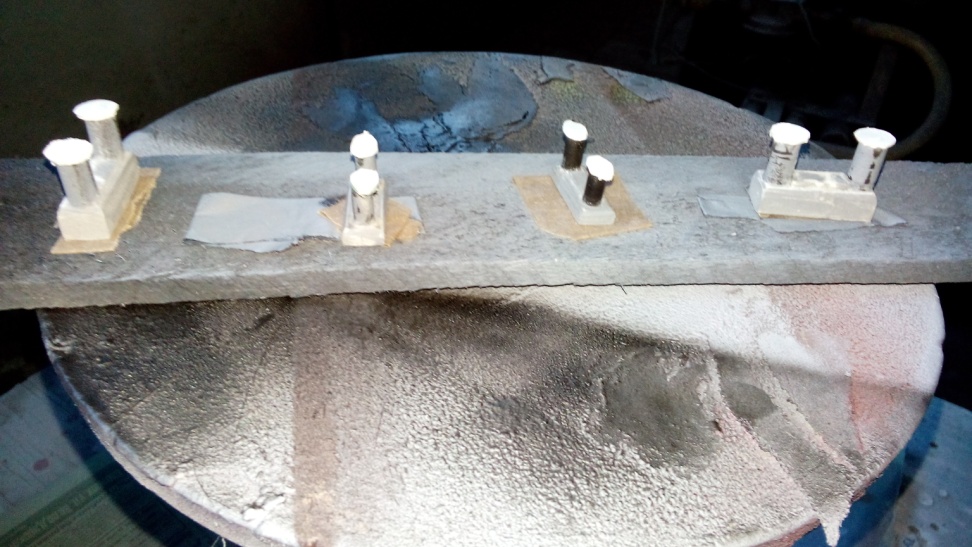 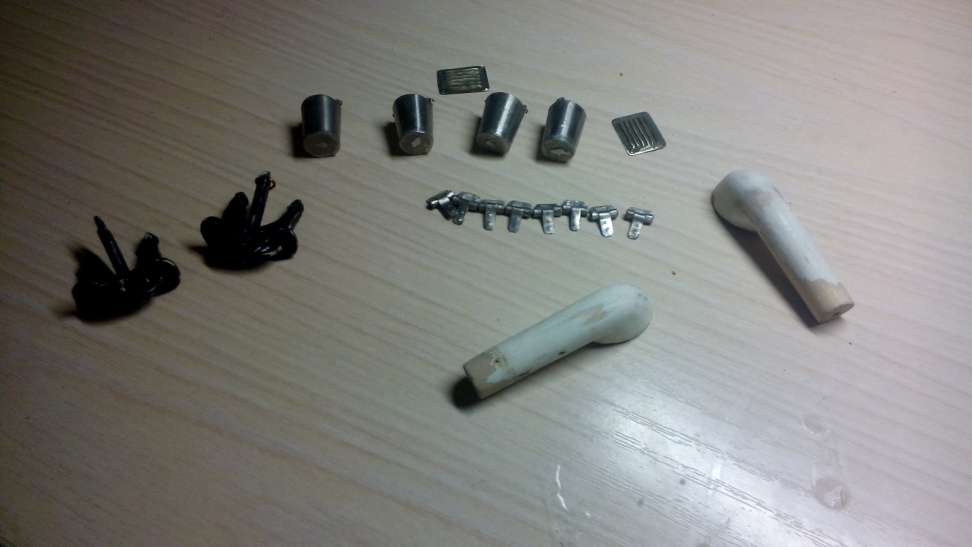 Изготавливаем мачту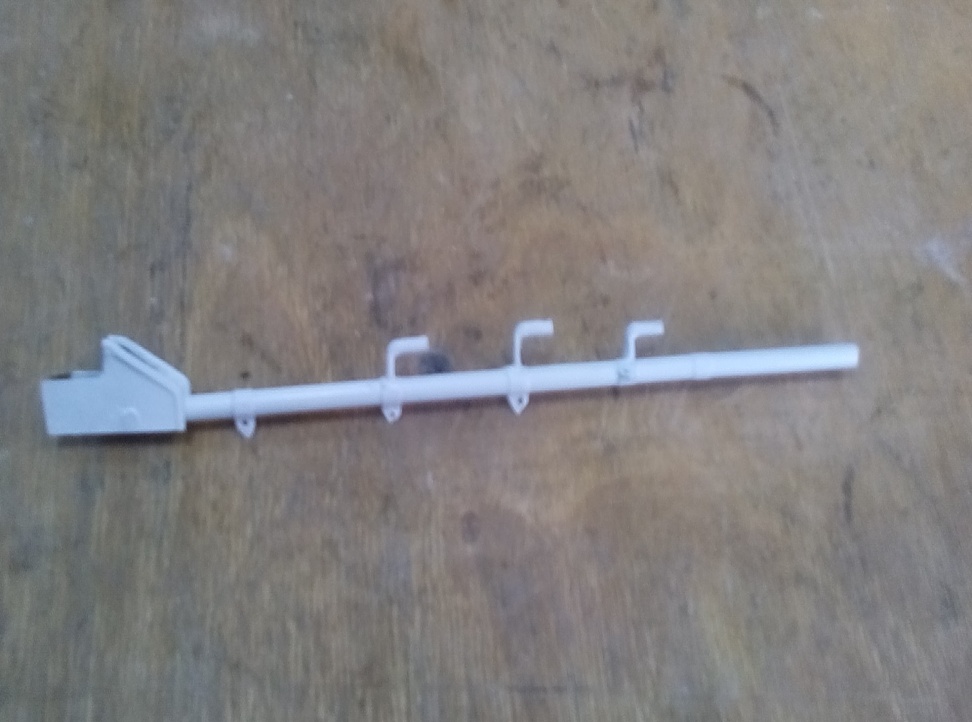 Затем устанавливаем всё, что мы сделали на наш буксир согласно чертежа.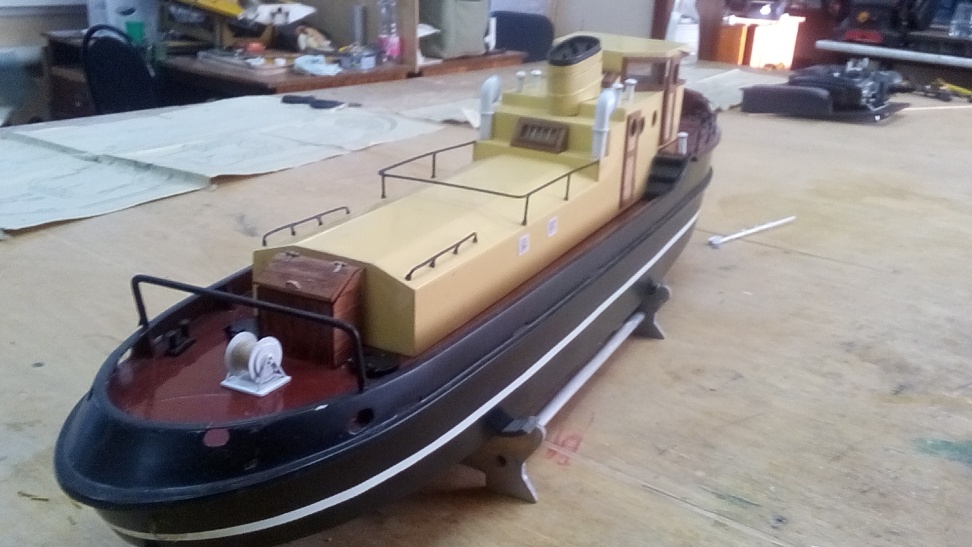 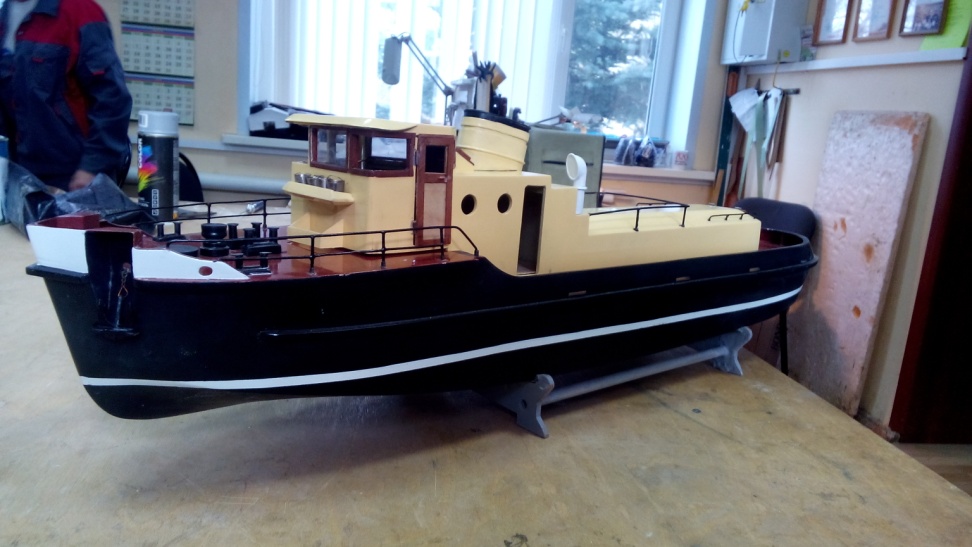 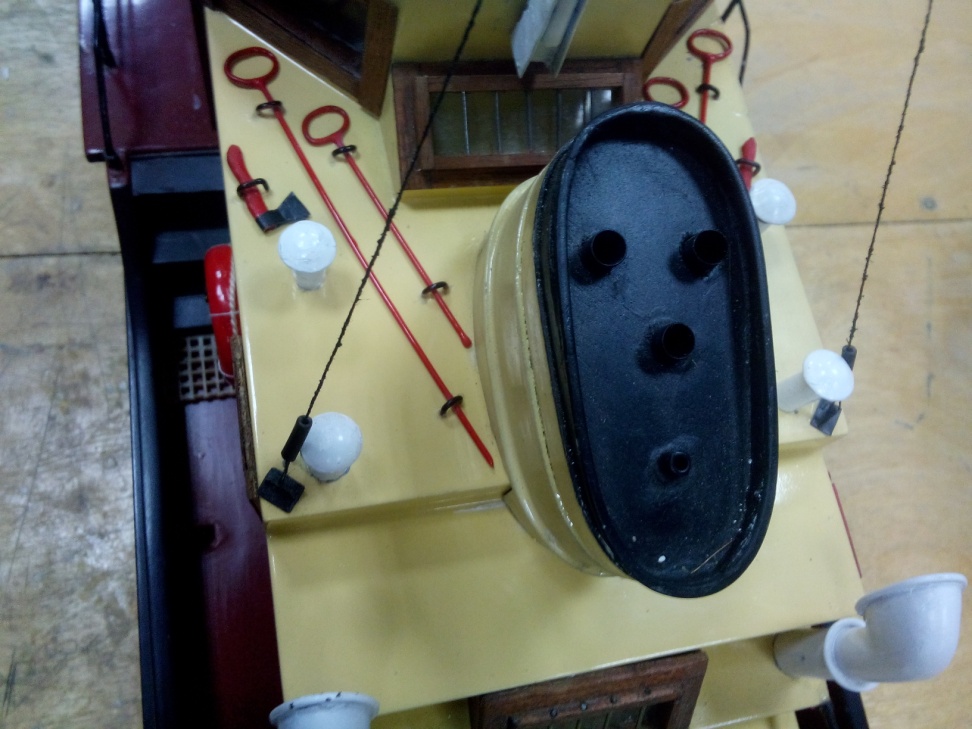 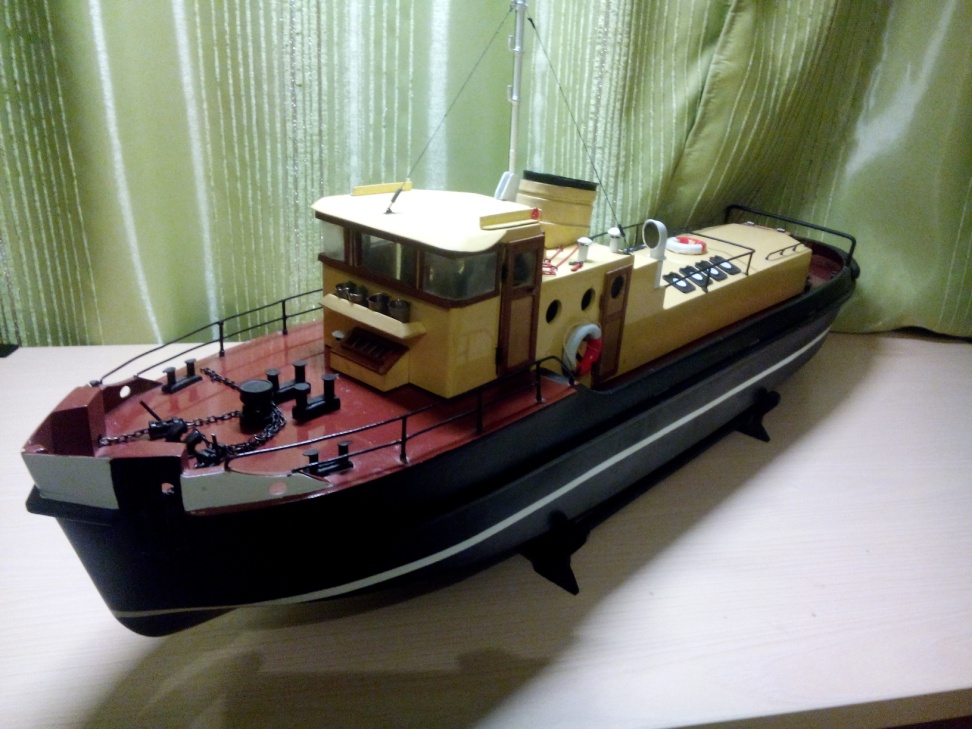 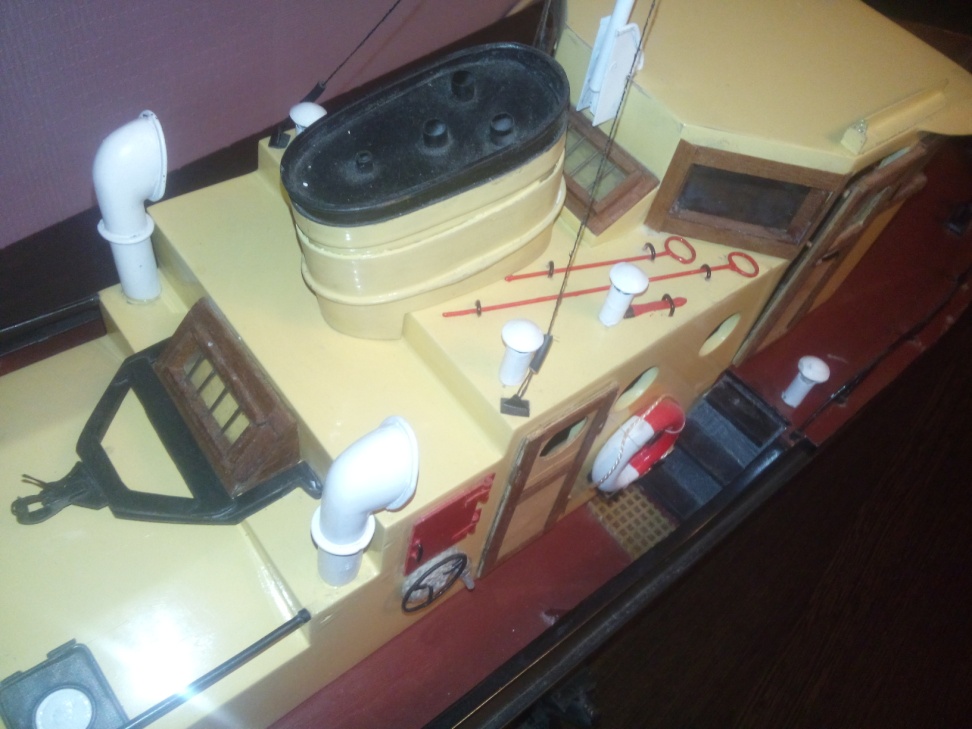 Модель готова!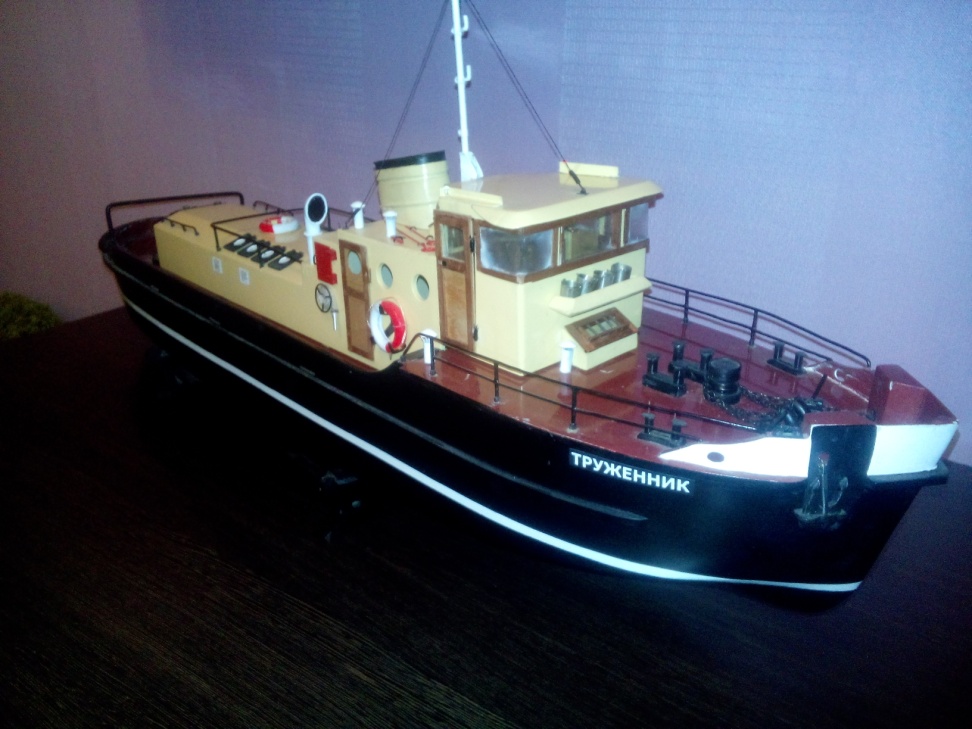         После сборке проводим испытания и регулировку модели на воде.ЗаключениеМною была поставлена цель, построить модель копию для участия в соревнованиях по судомодельному спорту в классе F-2-A. Поставленная цель достигнута.Использованные источники1.Андрианов, П.Н. Техническое творчество учащихся [Текст]: пособие для учителей и руководителей кружков / П.Н.Андрианов. – М.: Просвещение, 1986.2.Колотилов, В.В. , Рузаков  В.А.  Техническое моделирование и конструирование [Текст]: учеб. пособие для студентов пед. институтов / В.В. Колотилов, В.А. Рузаков.   – М.: Просвещение, 1983.3.Немов,  Р.С.  Психология [Текст]: учеб. пособие для студентов  высших  педагогических учебных  заведений / Р.С. Немов   – М.: Гуманит. изд. ЦентрВЛАДОС, 1999. 4.Справочник по катерам, лодкам и моторам [Текст]/ сост. Г.М. Новак .– Л.: Судостроение, 1977. 5. Пидкасистый,  П.И.  Педагогика [Текст]: у чебное пособие для пед. вузов и пед. колледжей/  Пидкасистый  П.И. –М.: Российское педагогическое агентство, 1996. 6.Столяров, Ю.С. , Комский  Д.М. Техническое творчество учащихся [Текст]учеб. пособие для студентов пединститутов и учащихся педучилищ /7. Щетанов,  Б.В. Судомодельный кружок [Текст]:     пособие для руководителей кружков общеобразовательных  школ и внешкольных учреждений / Б.В. Щетанов – М.:  Просвещение, 1983.8.Интернет источники       http:www. towerhobbies.com       http:www. aircraft-world.comhttp:www.helidirect.comhttp:www.hobbycity.comhttp://www.hopf-modelltechnik.de/http://www.rcmart.com/catalog/default.php